Things I do in the morning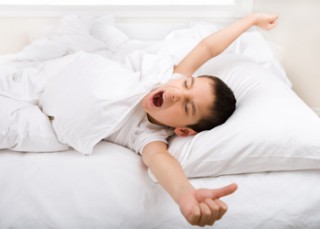 Things I do in the morning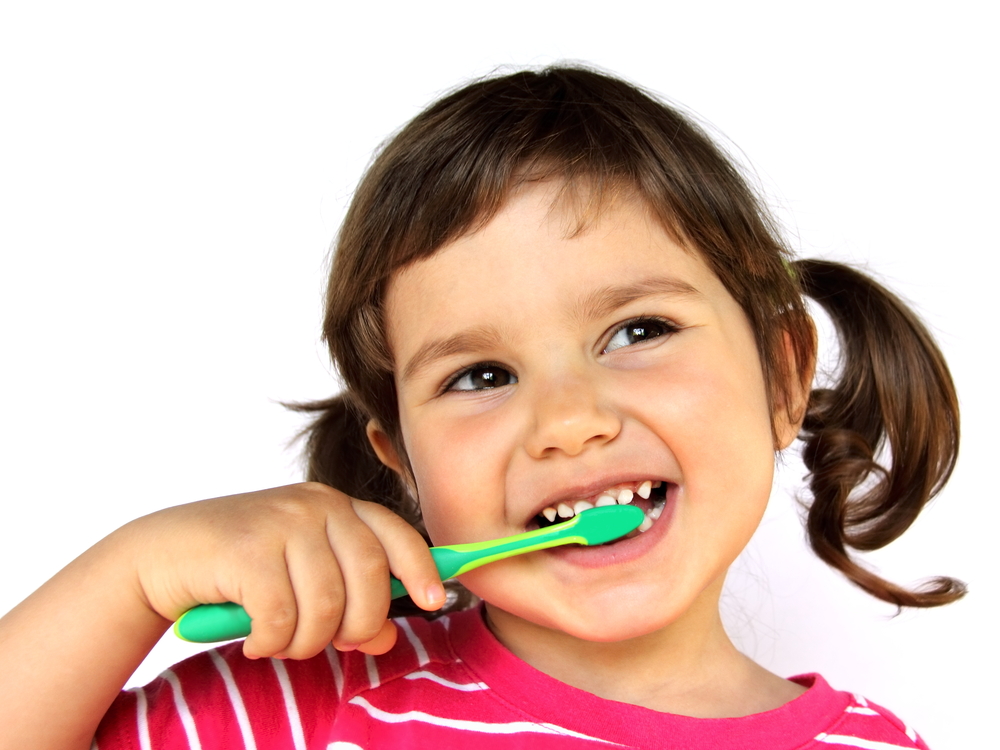 Things I do in the morning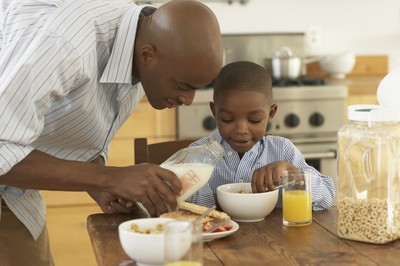 Things I do in the morning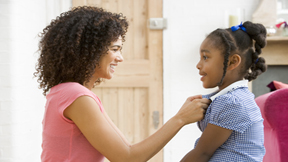 